Комунальна установа « Центр професійного розвитку педагогічних працівників Вінницької міської ради»Календар знаменних і пам'ятних дат  на 2021-2022 н.р.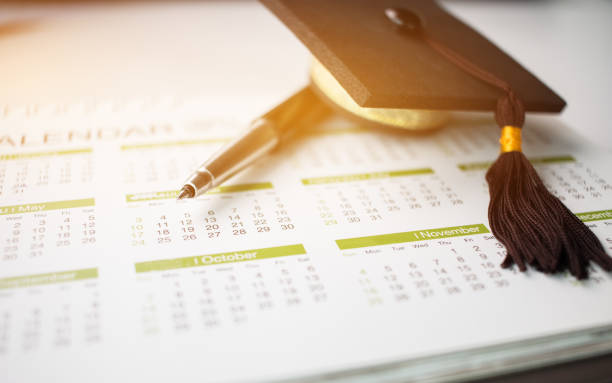 Учителю курсу « Захист України»                                                                      Укладач: К. Маліцька, консультант КУ « ЦПРПП ВМР» Вінниця- 2022СЕРПЕНЬ23.08 - День Державного Прапора України.18 вересня 1991 року президія Верховної ради постановою "Про прапор України" надала синьо-жовтому прапору статус офіційної символіки країни. 28 січня 1992-го парламент ухвалив постанову "Про затвердження Державним прапором України Національного прапора".Перша спроба утворити прямокутний прапор з жовтого і блакитного кольорів була зроблена Головною Руською радою на Галичині. А вже у 1848 році за ініціативою Ради на міській ратуші Львова вперше був піднятий жовто-блакитний прапор.Уперше після Лютневої революції 1917 року синьо-жовті прапори з’явилися у Києві, Одесі та Харкові. 17 березня того ж року було проголошено про організацію Центральної Ради. Відтоді у Києві публічно та на офіційному рівні з’являються символи української державності.Перше офіційне визнання синьо-жовтого прапора як нашого національного символу відбулося 22 березня 1918 року − Центральна Рада ухвалила Закон, затвердивши поєднання жовтого і блакитного кольорів як прапор Української Народної Республіки.У 1938−1939 роках синьо-жовтий стяг був прапором Карпатської України, у 1941 році – Української Держави.За радянських часів зберігання синьо-жовтого полотнища вважалося злочином, за який могли ув’язнити на два рокиПоява українського прапора у громадських місцях розцінювалась як надзвичайна подія.За радянських часів за пошанування Українського прапора можна було потрапити до концтабору чи психлікарні.Та все ж знаходилися відчайдухи, які не боялися ризикувати. Зокрема, 1 травня 1966 року над будинком Київського інституту народного господарства замість червоного прапора зранку височів синьо-жовтий. Задум тих, хто це зробив, полягав у наступному. Будівля розташована біля заводу «Більшовик». Робітники та студенти зранку будуть формувати колони для першотравневої демонстрації  і побачать прапор. Це мало викликати резонанс. Через дев’ять місяців КДБ вдалося знайти хлопців, які вивісили прапор. Це були студент вечірнього відділення радгоспу Георгій Москаленко та робітник Віктор Кукса. Вони отримали 3 та відповідно 2 роки таборів суворого режиму.  26 квітня 1989 року у Львові під українським прапором відбувся мітинг пам’яті жертв Чорнобильської трагедії. 22 травня 1989 р. у Києві на закритті Шевченківського свята було піднято національний прапор. 23 березня 1990 року він з’явився над Тернопільською міськрадою. 3 квітня 1990-го − над Львівською міськрадою. 24 липня 1990-го у Києві блакитно-жовтий прапор був урочисто піднятий над будинком міської ради. Полотнище було попередньо освячено в Софійському соборі владикою Володимиром і настоятелем храму Бориса і Гліба Української автокефальної церкви отцем Юрієм. Під синьо-жовтим відбулися три проголошення Української державності: 1917, 1941 та 1990 року; і три сучасних революції: «на граніті» та обидва Майдани. Нині під цим стягом ведеться війна проти Росії на Донбасі та в Криму. Серед прапорів слов’янських країн тільки український і боснійський не мають червоного кольору.  27 липня 1976 року під час футбольного матчу в Монреалі між збірними НДР і СРСР на поле у вишиванці та з прапором України в руках вибіг уболівальник Данило Мигаль та станцював гопак. Акція тривала 15 секунд, після чого втрутилась поліція. На самому стадіоні 150 українців вивісили плакат із написом «Свобода Україні!»Український прапор змінив кілька кольорів, перш ніж прийти до звичного синьо-жовтого забарвлення − він був червоним, малиновим і червоно-синім. У 1918 році Центральна Рада на чолі з Грушевським затвердила нинішню гаму кольорів.Китайська художниця Мао Мао у 1992 році попросила першого президента України Леоніда Кравчука поміняти розташування кольорів на прапорі. Таке поєднання, на думку Мао, символізувало біди для держави.У 2016 році українські альпіністи встановили наш прапор на вершині найвищого вулкана світу − Охос-дель-Саладо в Андах. Його висота − 6872 метри.За однією версією, синій на прапорі символізує небо, а жовтий – колосся пшениці. За іншою, це символи двох головних стихій природи: води та вогню. З релігійного погляду, жовтий уособлює Творця, а блакитний – усе земне.Уперше синьо-жовтий прапор підняли над Верховною Радою 4 вересня 1991 року.У 2016 році українські альпіністи встановили синьо-жовтий прапор на висоті 6872 метри на вершині Охос-дель-Саладо в Андах, найвищого вулкана у світі.Під час захисту Донецького аеропорту воїни-«кіборги», попри постійні обстріли, знов і знов вивішували прапор над будівлями. Синьо-жовтий стяг увесь цей час майорів навіть над диспетчерською вежею, аж поки ворог її не знищив. Нині двічі на рік цей стяг із Донецького летовища підіймають над військовою частиною у Кропивницькому.24.08 - День незалежності України. Національне свято.1991 – Верховна Рада УРСР ухвалила Акт проголошення незалежності України, яким проголошено самостійну державу -Україна.ВЕРЕСЕНЬ1.09 - День знань.2.09 - 1945 - підписано Акт про беззастережну капітуляцію Японії. Закінчення Другої світової війни.10 серпня 1945 Японія офіційно заявила про готовність прийняти Потсдамські умови капітуляції із застереженням щодо збереження структури імператорської влади в країні. 11 серпня США відкинули японську поправку, наполягаючи на формулі Потсдамської конференції; в результаті 14 серпня Японія офіційно прийняла умови капітуляції і повідомила про це союзникам.Формальна капітуляція підписана 2 вересня 1945 року о 9:02 за токійським часом на борту американського лінкора «Міссурі» (BB-63) в Токійській затоці. Від Японії акт про капітуляцію підписали міністр закордонних справ Мамору Сігеміцу і начальник Генштабу Есідзіро Умедзу. Від союзних держав акт підписав спочатку верховний командувач союзних держав генерал армії (США) Дуглас Макартур, а потім інші представники, зокрема, адмірал Честер Німіц — від США, Брюс Фрезер — від Великої Британії, генерал-лейтенант К. М. Дерев'янко — від СРСР, українець за походженням, який єдиний від радянського командування володів англійською мовою.День 3 вересня був оголошений в СРСР Днем Перемоги над Японією, проте це свято не прижилосяЩе 29 років після закінчення війни і підписання Японією Акту про капітуляцію Хіроо Онода — молодший лейтенант військової розвідки японських збройних сил вів партизанську війну, результатом якої стали 130 вбитих і поранених людей. Знайдений японським студентом Норіо Судзукі, лейтенант Онода вийшов з джунглів і здався владі Філіппін тільки після наказу безпосереднього командира Хіро, майора Танігуті 10 березня 1974, через 29 років після закінчення війни, в повному обмундируванні, маючи на руках справну гвинтівку Арисака тип 99, 500 патронів до неї, кілька ручних гранат та японський меч.8.09 - Міжнародний день писемності. Відзначається щорічно відповідно до рішення 14-ї сесії ЮНЕСКО №1.141 від 1966 р.21.09 - Міжнародний день миру.Встановлений резолюцією Генеральною Асамблеєю ООН від 30 листопада 1982 року і відзначається в 3-й вівторок вересня. Генеральна Асамблея в резолюції 55/282 від 7 вересня 2001 року ухвалила, що починаючи з 2002 року Міжнародний день миру буде щорічно відзначатися 21 вересня. Підтверджуючи відданість України ідеалам миру та підтримуючи рішення Генеральної Асамблеї ООН, згідно з Указом Президента України із 2002 року в Україні установлено День миру, який відзначається щорічно 21 вересня – у Міжнародний день миру.В якості емблеми на 21 вересня, Міжнародний день миру, використовують зображення білого голуба з оливковою гілкою. Її творцем є Пабло Пікассо. Вперше цей символ був представлений на Всесвітньому конгресі прихильників миру, що проходив у Парижі в 1949 р.Асамблея заявила, що День Миру буде відзначатися як день глобального припинення вогню і відмовлення від насильства, запропонувавши всім державам і народам дотримувати припинення воєнних дій протягом цього дня.Генеральна Асамблея закликала всіх держав-членів ООН, регіональні і неурядові організації й окремих людей відповідним чином відзначати День, у тому числі шляхом освіти й інформування громадськості, і співпрацювати з Організацією Об'єднаних Націй.У центральних установах Організації Об'єднаних Націй цей День щорічно розпочинається спеціальною церемонією біля Дзвону миру. Дзвін Миру[] встановлений у західній частині саду, у дворі комплексу на газоні перед будівлею Секретаріату.  Зазвичай о 10 год. 00 хв. за місцевим часом (14 год. 00 хв. по Гринвічу), Генеральний секретар Організації Об'єднаних Націй, перш ніж ударити у дзвін, виступає із спеціальним зверненням і закликає народи всього світу задуматися на мить над значенням21.09 - Міжнародний день миру.Встановлений резолюцією Генеральною Асамблеєю ООН від 30 листопада 1982 року і відзначається в 3-й вівторок вересня. Генеральна Асамблея в резолюції 55/282 від 7 вересня 2001 року ухвалила, що починаючи з 2002 року Міжнародний день миру буде щорічно відзначатися 21 вересня. Підтверджуючи відданість України ідеалам миру та підтримуючи рішення Генеральної Асамблеї ООН, згідно з Указом Президента України із 2002 року в Україні установлено День миру, який відзначається щорічно 21 вересня – у Міжнародний день миру.В якості емблеми на 21 вересня, Міжнародний день миру, використовують зображення білого голуба з оливковою гілкою. Її творцем є Пабло Пікассо. Вперше цей символ був представлений на Всесвітньому конгресі прихильників миру, що проходив у Парижі в 1949 р.Асамблея заявила, що День Миру буде відзначатися як день глобального припинення вогню і відмовлення від насильства, запропонувавши всім державам і народам дотримувати припинення воєнних дій протягом цього дня.Генеральна Асамблея закликала всіх держав-членів ООН, регіональні і неурядові організації й окремих людей відповідним чином відзначати День, у тому числі шляхом освіти й інформування громадськості, і співпрацювати з Організацією Об'єднаних Націй.У центральних установах Організації Об'єднаних Націй цей День щорічно розпочинається спеціальною церемонією біля Дзвону миру. Дзвін Миру[] встановлений у західній частині саду, у дворі комплексу на газоні перед будівлею Секретаріату.  Зазвичай о 10 год. 00 хв. за місцевим часом (14 год. 00 хв. по Гринвічу), Генеральний секретар Організації Об'єднаних Націй, перш ніж ударити у дзвін, виступає із спеціальним зверненням і закликає народи всього світу задуматися на мить над значенням миру для всіх людей. Після хвилини мовчання Голова Ради Безпеки також виступає із заявою від імені членів Ради.У 1986 році в цей день з ініціативи філософа-миротворця Шрі Чінмоя вперше пройшла символічна Хода Миру.Тепер щороку в Міжнародний День Миру ООН люди більш ніж у 100 містах по усьому світі беруть участь у Ході, висловлюючи безумовну підтримку Організації Об'єднаних Націй у її роботі, спрямованої на мир у всьому світі.Учасники Ходи несуть прапори Організації Об'єднаних Націй чи своїх країн. Вони бачать у цьому можливість для людей усіх національностей, культур і ідеологій сконцентруватися на якостях людського духу, що формують основу для встановлення міцного миру.Хода Миру — це можливість для людей усіх національностей, культур та ідеологій виразити готовність об'єднати зусилля для встановлення міцного миру. У 2004 році Хода Миру пройшла в 110 містах 25 країн на 5 континентах.Організаторами Ходи Миру є неурядові організації разом з організацією «The Peace Meditation at the United Nations» — групою, що складається з її представників і співробітників ООН.22.09 - День партизанської слави. Відзначається щорічно відповідно до Указу Президента України № 1020/2001 від 30.10.2001 р.Події Другої світової війни 1939-1945 років в Україні неоднозначно сприймаються українським суспільством і сьогодні. Але достовірно відомо, що партизанські загони та підпільні групи, які діяли у той період, відіграли важливу роль у перемозі над нацизмом у Європі.За даними Державного архіву Вінницької області, на початку війни на території Вінниччини діяло понад 40 підпільних організацій, які співпрацювали з місцевим населенням, організовували економічні саботажі, диверсії, вели збройну боротьбу.ЖОВТЕНЬ 1.10 - Міжнародний день музики. Рішення про проведення Міжнародного дня музики було прийнято на 15-й Генеральній асамблеї IMC у Лозанні в 1973 році.2.10 - День працівників освіти (в Україні). Відзначається щорічно в першу неділю жовтня відповідно до Указу Президента України № 513/94 від 11.09.1994 р.9.10 - День художника. Відзначається щорічно в другу неділю жовтня відповідно до Указу Президента України № 1132/98 від 09.11.1998 р.14.10 - Покрова Пресвятої Богородиці. День українського козацтва. Відзначається щорічно відповідно до Указу Президента України № 966/99 від 07.08.1999 р.В Україні немає важливішого чинника, який би був і центром, і перехрестям, і змістом переважної більшості соціальних процесів, та важливішого компонента національної й територіальної консолідації, ніж козацтво. Саме цей феномен сприяв виробленню такого способу життя українського етносу, який допоміг йому вижити в умовах не тільки відсутності власної держави, але й за часів тотального знищення всього національного, самобутнього. За останні три з половиною століття український народ тричі піднімався на боротьбу за встановлення державної незалежності.Перший потужний спалах відродження власної державності припав на добу Козаччини. Друга спроба створити державу за козацькими традиціями демократизму і рівності робилася в період революційних змагань 1917—1920 рр. Третя — вже в наш час. Наприкінці 80-х рр. XX ст. інтерес до свого минулого та генетична пам'ять поряд з активізацією політичного життя в Україні спричинили виникнення козацьких громадських утворень: Козацького земляцтва (1984), що у 1989 р. перетворилося на Донецький курінь українського козацтва; спортивної школи козацького мистецтва «Бойовий гопак» у Львові (1985); Запорізького козацького товариства «Запорозька Січ» (1990); «Козацького товариства Київщини» (1990) та ін. Влітку 1990 р. відбулося святкування 500-річчя від дня першої писемної згадки про українських козаків. Особливим розмахом відзначалися урочисті заходи на о. Хортиця в Запоріжжі та с. Капулівка на Січеславщині. Це дало поштовх до створення цілої низки регіональних організацій українського козацтва — Карпатська Січ (Львівщина), Поліська Січ (Житомирщина), Прикарпатська Січ (Івано-Франківщина), Кальміуська паланка (Донеччина), Буковинська Січ (Чернівеччина), Херсонський кіш, Волинська Січ, Закарпатська Січ та ін. Їх члени активно підтримували демократичні процеси та створення незалежної Української держави. 14 жовтня 1991 р. на Всеукраїнській установчій козацькій раді було проголошено утворення єдиної загальноукраїнської громадської організації Українське козацтво, яка об'єднала усі регіональні козацькі структури України та української діаспори..День захисника і захисниць  України. Відзначається щорічно відповідно до Указу Президента України № 806/2014 від 14.10.2014 р. Державне свято України, що відзначається 14 жовтня (водночас зі святами Покрови Пресвятої Богородиці та Днем Українського козацтва). Започатковано 14 жовтня 2014 року президентським указом із назвою День захисника України. З 2015 року є державним святом і неробочим днем. 14 липня 2021 року Верховна рада перейменувала свято на «День захисників і захисниць України». Потреба у загальнодержавному святі про захисників України особливо гостро постала після російської окупації Криму та початку воєнних дій на території Донецької та Луганської областей. Сотні полеглих бійців за Україну потребували гідного вшанування з боку суспільства й держави[4]. Також в українському суспільстві внаслідок реакції на російсько-українську війну підсилилися тенденції декомунізації — відмови від радянських символів і свят.21.10 - 189 років від дня народження Альфреда Нобеля (1833-1896), шведського інженера-хіміка, засновника щорічної міжнародної премії, що присуджується за найважливіші наукові дослідження і відкриття. 22.10 - Міжнародний День шкільних бібліотек.24.10 - Міжнародний день Організації Об’єднаних Націй. - 1945 - створено міжнародну міждержавну Організацію Об’єднаних Націй (ООН). 4 жовтня 1945 р., після того, як більшість держав-засновників ратифікували договір про створення всесвітнього органа, офіційно створено Організацію Об’єднаних Націй. У 1971 р. Генеральна Асамблея ООН прийняла резолюцію, у якій вона рекомендувала державам-членам відзначати цей день як державне свято. За словами Генерального секретаря, в будь-якому куточку світу Організація Об’єднаних Націй є живим втіленням надії.   Як відомо, ООН – універсальна міжнародна організація, діяльність якої спрямована на забезпечення міжнародних безпеки і миру; вона організовує співпрацю і підтримує розвиток приязних відносин між державами. Фундаментальними принципами організації є суверенна рівність держав, невтручання у їхні внутрішні справи, розв’язування суперечностей мирним шляхом, дотримання державами міжнародних зобов’язань, колективна участь членів організації в операціях ООН. Серед 51 держави-засновниці ООН була й Україна. Статут Організації Об’єднаних Націй починається з легендарної фрази: «Ми, народи Об’єднаних Націй, сповнені рішучості позбавити прийдешні покоління нещасть війни, яка двічі в нашому житті принесла людству невимовне горе, і знову утвердити віру в основні права людини, у гідність і цінність людської особистості, у рівноправність чоловіків та жінок і в рівність прав більших та малих націй, та створити умови, за яких можуть дотримуватися справедливість і повага до зобов’язань…».28.10 - 1944 - День визволення України від фашистських загарбників.ЛИСТОПАД 9.11 - День української писемності та мови. День Преподобного Нестора-літописця Печерського.13.11 - Всесвітній день доброти.16.11 - Міжнародний день толерантності. Запровадили у 1995 році за рішенням ЮНЕСКО. вСаме цього дня ухвалили Декларацію принципів терпимості. У ній йдеться про рівність усіх людей, незалежно від їхнього віросповідання, сексуальної орієнтації, етносу або кольору шкіри. Ці принципи закріпили у Загальній декларації прав людини, що проголошує неприйняття усіх форм дискримінації, недопущення геноциду і покарання за нього. 20.11 - Всесвітній день дитини.Встановлений резолюцією 836 (IX) Генеральної Асамблеї ООН 14 грудня 1954 року, який відзначається щорічно 20 листопада.[1]Всесвітній день дитини відзначається 20 листопада як день світового братерства і взаєморозуміння дітей, день підтримки діяльності, спрямованої на забезпечення благополуччя дітей в усьому світі. Саме у цей день – 20 листопада 1959 року Генеральна Асамблея прийняла Декларацію прав дитини, а 20 листопада 1989 року – Конвенцію про права дитини. З 1990 року у Всесвітній день дитини відзначається річниця прийняття цих основоположних документів у сфері захисту прав дитини.1959 – Генеральна Асамблея ООН проголосила «Декларацію прав дитини».1989 – Генеральна Асамблея ООН ухвалила «Конвенцію про права дитини».27.11 - День пам’яті жертв Голодомору та політичних репресій. Всеукраїнська акція «Засвіти свічку». Відзначається щорічно у четверту суботу листопада відповідно до Указу Президента № 1310/98 від 26.11.1998 р.ГРУДЕНЬ 1.12 - Всесвітній день боротьби зі СНІДом.11.12 р. 1991 – народ України вільним волевиявленням на Всенародному референдумі підтвердив Акт проголошення незалежності України. 5.12 - Міжнародний день волонтерів. Відзначається відповідно до резолюції Генеральної Асамблеї ООН. 6.12 - День Збройних Сил України.  Встановлений постановою ВРУ 1993 року]. Відзначається щорічно 6 грудня — в день ухвалення 1991 року закону України «Про Збройні сили України». Збігається з початком Першого Зимового Походу армії УНР.10.12 - Міжнародний день прав людини. Відзначається 10 грудня за пропозицією Генеральної асамблеї ООН, знаменуючи річницю ухвалення Асамблеєю Загальної декларації прав людини в 1948 році.[1]До поняття «Права людини» людство прийшло не відразу. Вперше про права особистості заговорили французькі просвітителі Вольтер і Жан Жак Руссо. Пройшло ще майже два сторіччя, перш ніж людство дозріло до поняття і прийняття загального кодексу прав людини. 10 грудня 1948 року Організація Об'єднаних Націй прийняла Загальну декларацію прав людини, що проголошує права особистості, цивільні і політичні права і свободи (рівність всіх перед законом, право кожного на свободу і особисту недоторканність, свободу совісті та інші). У Декларації заявлено також, що всі люди мають рівні права, які не залежать від їх особових відмінностей і від різниці в політичних системах їх країн. Декларація не носить обов'язкового характеру. В основу документа були покладені всі напрацювання людської думки, які були на той момент у даному питанні. Це був перший досвід колективної розробки універсального документа з прав людини.1948 – Генеральна Асамблея ООН ухвалила Загальну декларацію прав людини. 11.12 - Міжнародний день гір.  Відзначається відповідно до резолюції Генеральної Асамблеї ООН. 14.12 - День вшанування учасників ліквідації наслідків аварії на Чорнобильській АЕС.Відзначається щорічно відповідно до Указу Президента України № 945/2006 від 10.10.2006 р. 15.12 - Міжнародний день чаю.2022 рік   СІЧЕНЬ1.01 - Новорічне свято.15.01 - 1992 Верховна Рада України затвердила Державний гімн України "Ще не вмерла Україна".22.01 - День Соборностi України. Вiдзначається в Українi згiдно Указу Президента (№ 42/99 вiд 21 сiчня 1999 року), день проголошення у 1919 роцi Акта злуки.27.01 - Міжнародний день пам'яті жертв Голокосту.29.01 - День пам'ятi Героїв Крут. Вiдзначається в Українi згiдно з Указом Президента (№ 15/07 вiд 15 сiчня 2007 року). Офiцiйно цю дату почали вiдзначати пiсля того, як 29 сiчня 2007 року Президент України пiдписав Указ "Про вшанування пам'ятi Героїв Крут". 1918 - відбувся бій між київськими студентами і військами Муравйова під Крутами, під час якого в нерівній боротьбі полягло 300 юнаків, що захищали українську державність.ЛЮТИЙ10.02 - День безпечного Інтернету. Запроваджено з просвітницькою метою щодо відповідальнішого підходу до використання онлайнових технологій та мобільних телефонів, особливо серед дітей та молоді, в усьому світі. Відзначається щорічно з 2004 р. у другий вівторок лютого за ініціативою європейських некомерційних організацій. Сайт Дня безпечного Інтернету: http://www.saferinternetday.org.15.02 - День вшанування учасникiв бойових дiй на територiї iнших держав. Вiдзначається в Українi згiдно з Указом Президента (№ 180/2004 вiд 11 лютого 2004 року).Наші співвітчизники брали участь у бойових діях за наказом, проходили службу  на територіях таких держав:Алжир(1962-1964рр.); Ангола (1975-1979рр.);Афганістан (квітень1979- лютий 1979рр.)Проходили службу із Вінниччини-3193 чол.,загинули-168 чол., повернулися інвалідами- 116 чол.)Бангладеш((1972-1973); В’єтнам(1961-1974); Ефіопія (1977-1979);Єгипет(1963-1963: 1967; 1968;1969-1972; 1973-1974; 1974-1976).Йєменська АР(1962-1963; 1967-1969);Іспанія (1936-1939); Камбоджа(190)Китай(1924-1927;1929; 1937-1944; 1945; 1946;1849;1950)Куба( 1950-1953;1962-1963); Лаос (1960-1963; 1964-1968; 1969-1970);Ліван(200-2001);Мозамбік ((1967-1969; 1975-1979);Монголія91939)Пн. Корея(1950-1953); Сомалі (1977); Сирія(1967-1970;1971; 1972).Угорщина (1956)Фінліндія(1939-1940);Чехословаччина(1968-1969);Югославія(1992)Японія( 1938-біля о.Хасан), 9 серпня1945-3 листопада 1945) Ірак( добровільно)Виконання військового наказу не обговорювалося. Часто-густо - це було втручанням колишнього СРСР  у внутрішні справи держав.19.02 - 30 років тому (1992) Верховна Рада України затвердила тризуб як малий Державний герб України.20.02 - День Героїв Небесної Сотні.Пам'ятний день встановлено указом Президента України Петра Порошенка 11 лютого 2015 року з метою увічнення великої людської, громадянської і національної відваги та самовідданості, сили духу і стійкості громадян, завдяки яким змінено хід історії нашої держави, гідного вшанування подвигу Героїв Небесної Сотні, які віддали своє життя під час Революції гідності (листопад 2013 року — лютий 2014 року), захищаючи ідеали демократії, відстоюючи права і свободи людини, європейське майбутнє України. 21.02 - Мiжнародний день рiдної мови. Проголошений Генеральною конференцiєю ЮНЕСКО (резолюцiя 30-ї сесiї ЮНЕСКО) у листопадi 1999 року i вiдзначається кожен рiк, починаючи з лютого 2000 року.Історія свята має трагічний початок. Дата 21 лютого вибрана тому, що саме цього дня в 1952 році загинули п’ять студентів , які брали участь в демонстрації за надання рідній їм бенгальській мові статусу державної в тодішньому Пакистані, частина якого пізніше стала незалежною державою Бангладеш.21.02.- відзначається у Франції День пам’яті учасників французького Руху Опору в роки Другої світової війни.Понад 7 тис.Українці воювали в лавах іноземного легіону  та у складі Руху Опору Франції.Героєм французького Руху Опору став лейтенант Василь Васильович Порик -наш земляк, уродженець с. Соломірка( нині Порик). Це йому в 60-х роках ХХст. за турботи Петра Шелеста встановлено пам’ятник на могилі Героя. 2879 українців загинули у шталазі Бон Сен-Жан ( Мозель) 27.02 - 1991 Постановою Верховної Ради УРСР ратифіковано "Конвенцію про права дитини". БЕРЕЗЕНЬ8.03 - Мiжнародний жiночий день (міжнародний день прав жінок).9.03 - День народження Тараса Григоровича Шевченка (1814-1861), українського поета, художника, мислителя.14.03.День українського добровольцяВ цей день 500 українських добровольців із самооборони Майдану прибули на полігон у Нові Петрівці, де було сформовано 1БОП НГУ ім. Кульчицького.День установлений 17 січня 2017 року Верховною Радою України з метою вшанування мужності та героїзму захисників незалежності, суверенітету та територіальної цілісності України, сприяння дальшому зміцненню патріотичного духу в суспільстві, посиленню суспільної уваги та турботи до учасників добровольчих формувань та на підтримку ініціативи громадськості. За відповідну постанову № 4261 «Про встановлення Дня українського добровольця» на пленарному засіданні українського парламенту] проголосував 231 народний депутат.Постановою рекомендовано Кабінету Міністрів розробити із залученням громадськості, а також активних учасників добровольчих формувань, які брали участь у Революції гідності (листопад 2013 — лютий 2014), та затвердити в місячний термін із дня прийняття постанови комплексний план заходів з відзначення на державному рівні Дня українського добровольця. Зокрема передбачено проведення щороку заходів із належного вшанування подвигу українських добровольців; проведення у навчальних закладах, військових частинах, закладах культури тематичних заходів, бесід про масові акції громадського протесту в Україні, що відбувалися в листопаді 2013 — лютому 2014 року, та про участь у них добровольчих формувань. 19.03 - 92 роки від дня народження Ліни Василівни Костенко (1930), української письменниці-шістдесятниці, поетеси.20.03- День звільнення м. Вінниці від нацистських окупантів та її союзників (1944р.)Примітка.Матеріали на стор.75-77 навчально-методичного посібника « Історія міста Вінниці»21.03 - Всесвiтнiй день поезiї. Вiдзначається в цей день згiдно з резолюцiєю 30-ї сесiї ЮНЕСКО, яка вiдбулася в Парижi у 1999 році.22.03 - Всесвiтнiй день водних ресурсiв. Проголошений Генеральною Асамблеєю ООН (резолюцiї 47/193 вiд 22 грудня 1992 року).27.03 - Мiжнародний день театру. Вiдзначається щорiчно з 1962 року. Заснований у 1961 роцi у Вiднi на IХ конгресi Мiжнародного iнституту театру при ЮНЕСКО. КВIТЕНЬ1.04 - День смiху. Неофіційне свято, відзначається за традицією.- Мiжнародний день птахiв. 1906р. пiдписано Мiжнародну Конвенцiю про охорону птахiв.2.04 - Міжнародний день дитячої книги. День народження Г.-Х. Андерсена (1805-1875) датського письменника-казкаря.6.04 – Всесвітній день мультфільмів.В 2002 році Міжнародною асоціацією анімаційного кіно 6 квітня було проголошено Всесвітнім днем мультфільмів. Режисери Блектон та Сміт зробили перший в світі мультфільм “Цирк ліліпутів, скориставшись винаходами братів Люмьєрів. В 1908 році перший європейський мультиплікатор Еміль Коль випустив свою роботу “Фантасмогорія”.Далі анімаційну естафету перехопив американський карикатурист Уінзор Маккей. А згодом світ дізнається про генія,Уолт ДІснея, який в 1928 випустив звуковий мультфільм від Діснея “Пароплав Віллі”. Саме Дійсней зміг з намальованих героїв створити зірок екрану. Так першим його супер-творінням став Міккі Маус.  В 1931 році Дійсней створив перший кольоровий мультфільм “Квіти та дерева”, який приніс йому Оскар. А через 6 років на екрани з’явилася перша звукова повнометражна намальована картина “Білосніжка і сім гномів”, яка мала фантастичний фінансовий успіх.             У ХХ столітті у країнах колишнього радянського союзу створювали мультфільми за мотивами національних казок. Українські мультфільми часів незалежності вчитель має можливість використати для національно-патріотичного виховання, з просвітницькою метою: «Це-наше, це- твоє», « Літа мої…» ( про Марію Приймаченко), « Книга -мандрівка. Україна», « Знай наших», « Моя країна-Україна», « Історія України- повна і безкомпромісна, без прикрас і попси», « Голодний дух» ( про Голодомор), « Обличчя війни» та, звичайно, ціла серія мультфільмів про козаків В.Дахна.7.04 - Всесвiтнiй день здоров'я. У цей день у 1948 роцi набув чинностi Статут Всесвiтньої органiзацiї охорони здоров'я.11.04 - Мiжнародний день визволення в'язнiв фашистських концтаборiв. Пам'ятна дата, що вiдзначається щорiчно у цей день за iнiцiативою ООН на честь події, яка мала місце 11 квітня 1945 року, коли в'язні концтабору у Бухенвальді почали інтернаціональне повстання проти гітлерівців.В березні 1945 року німецьке командування й основна частина охорони втекли з табору перед загрозою бути схопленими американськими військами. Тоді, безпосередньо перед прибуттям американців, на території Бухенвальду (найбільшого концентраційного табору) спалахує збройне повстання, організоване силами самих ув'язнених. Коли в концтабір Бухенвальд увійшли американські війська, повсталі вже перебрали на себе контроль над табором.  11 квітня — день входження американців на територію Бухенвальду — і був прийнятий як дата, коли відзначається «Міжнародний день визволення в'язнів нацистських концтаборів». Після переходу табору під юрисдикцію СРСР табір було долучено до системи концентраційних таборів НКВС, а 1948 повністю інтегровано в систему ГУЛАГ. Приречені на смерть ув’язнені робили спроби втечі з таборів, часто вдалі. Вони потрапляли в ряди загонів опору у Франції, Югославії, Італії.Але були й випадки масових повстань у таборах. Одне з них — повстання в таборі смерті Собібор. Його очолив уродженець Кременчука лейтенант Червоної армії Олександр Аронович Печерський.14 жовтня 1943 року в’язні табору смерті під керівництвом Олександра Печерського та Леона Фельдхендлера підняли повстання. Повсталі змогли вбити 11 (за іншими даними — 12) есесівців з персоналу табору й кілька охоронців-українців, але захопити склад зброї не вдалося. Охорона відкрила вогонь по ув’язнених, яким довелося прориватися з табору через мінні поля. Їм удалося зім’яти охорону й піти в ліс.З майже 550 ув’язнених робочого табору 130 не брали участі у повстанні (залишилися в таборі), близько 80 загинули під час утечі. Інші втекли. Всіх, хто залишився у таборі, наступного ж дня вбили.Після втечі німці влаштували пошук утікачів. Спіймали й тут же розстріляли 170 осіб. На початку листопада 1943-го німці припинили активні пошуки. Відтоді й до звільнення Польщі ще близько 90 колишніх в’язнів Собібора (тих, кого не зловили) видало німцям місцеве населення або їх убили колабораціоністи. До кінця війни дожили лише 53 учасники повстання.Одразу після втечі ув’язнених табір закрили та стерли з лиця землі. На його місці німці зорали землю, засадили її капустою та картоплею.Також були повстання й утечі в інших таборах: Треблінці, Варшавському гетто, Маутгаузені й Бухенвальді.Наймасовішою була втеча з Маутхаузена (KZ Mauthausen) у ніч на 3 лютого 1945 року. Понад 500 ув’язнених — переважно полонені радянські солдати та командири — закидали вежі з охороною камінням, колодками, вогнегасниками, мокрими ковдрами, замкнули колючий дріт, що був під напругою, й вирвалися з табору.Пошук утікачів отримав серед есесівців знущальну назву «Мюльфіртельське полювання на зайців» (нім. Mühlviertler Hasenjagd). Підрозділи СС, Вермахту, Гітлер’югенду за допомогою місцевого населення переслідували й по-звірячому вбили 410 радянських військовополонених, які втекли з концтабору.Там же в концтаборі Маутхаузен у ніч на 18 лютого 1945-го серед п’ятисот інших ув’язнених після катувань облитий водою на морозі (температура повітря близько — 12 °C) і вбитий генерал Дмитро Карбишев. Його тіло спалили в печах Маутхаузена.З усіх втеч із концтаборів можна виокремити два абсолютно неймовірних випадки. Мова йде про втечі з полону на літаках.Передусім слід згадати про групу під керівництвом льотчика Михайла Дев’ятаєва. 8 лютого 1945 року він з товаришами зумів захопити бомбардувальник Не-111 на полігоні Пенемюнде й полетіти з острова Узедом. На цьому полігоні випробували німецькі ракети Фау-1 і Фау-2.Після війни Дев’ятаєв на цьому ж полігоні працював разом із Сергієм Корольовим.Другим льотчиком, що зумів утекти на літаку, був американець Роберт Гувер (Robert Anderson Hoover), льотчик-винищувач 52-го винищувального авіаполку армії США. Його збили в бою 9 лютого 1944-го. Незадовго до кінця війни він утік на списаному винищувачі FW-190.12.04 - Всесвiтнiй день авiацiї i космонавтики. Вiдзначається щорiчно у цей день за рiшенням Мiжнародної авiацiйної федерацiї. У 1961 році космонавт Юрій Гагарін здійснив перший в історії людства політ навколо Землі на космічному кораблі Восток (108 хв.).18.04 - Мiжнародний день пам'яток i визначних мiсць. Заснований у 1983 роцi Асамблеєю Мiжнародної Ради з питань охорони пам'яток i визначних мiсць (IКОМОС) при ЮНЕСКО. Вiдзначається з 1984 року; День пам'яток iсторiї та культури. Вiдзначається в Українi згiдно з Указом Президента ( № 1062/99 вiд 23 серпня 1999 року)- День довкiлля. Відзначається в Українi згiдно з Указом Президента (№ 855/98 вiд 6 серпня 1998 року) у третю суботу квiтня.22.04 - Всесвiтнiй день Землi. Проголошений Генеральною Асамблеєю ООН. Знаменує початок довгострокових зусиль з охорони навколишнього середовища.23.04 - Всесвiтнiй день книги i авторського права. Вiдзначається згiдно з резолюцiєю, прийнятiй на 28-й сесiї ЮНЕСКО.«Винуватців» у цього «свята книголюбів» кілька. Так, саме 23 квітня народилися такі видатні особистості світової літератури, як французький письменник Моріс Дрюон (1918), ісландський лауреат Нобелівської премії з літератури Галдор Лакснесс (1902) і трикратний претендент на цю премію Володимир Набоков (1899), а також український письменник Григорій Тютюнник (1920); у цей же день 1616 року померли Вільям Шекспір (щоправда, за юліанським календарем) і перуанський історик Інка Ґарсіласо де ла Веґа (вже за григоріанським календарем), а також 1850 року – англійський поет-романтик Вільям Вордсворт. Але, заглядаючи в офіційний документ ЮНЕСКО, яка й запровадила це свято Резолюцією № 3.18 на XXVIII сесії 15 листопада 1995 року, знаходимо таке формулювання: «Генеральна конференція … проголошує 23 квітня "Всесвітнім днем книги та авторського права", оскільки саме в цей день 1616 року померли Міґель де Сервантес, Вільям Шекспір та Інка Ґарсіласо де ла Веґа». Найцікавіше те, що до померлих 23 квітня 1616 року чомусь помилково зараховують Міґеля де Сервантеса. Насправді ж, Сервантес помер 22 квітня, але датою смерті, за іспанськими звичаями тих часів, було записано дату поховання. Тим паче, «літературний батько» Дон Кіхота помер 22 квітня за григоріанським календарем, а за юліанським (який тоді зберігався в Англії часів Шекспіра) – 2 квітня. А втім, з якої б нагоди не було запроваджено День книги, добре, що це все ж трапилося.25.04 - 2001 - вийшло розпорядження Президента України "Про забезпечення навчальних закладів навчальною літературою та програмами".26.04 - День Чорнобильської трагедiї (1986).- 132 роки від дня народження Миколи Костянтиновича Зерова (1890–1937), українського поета, літературознавця, перекладача, педагога.ТРАВЕНЬ1.05 - День праці (Свято Весни і Праці). Встановлено конгресом II Iнтернацiоналу (Париж, 14-21 липня 1889 року).3.05 - День Сонця. Відзначається щорічно з 1994 р. з ініціативи Міжнародного товариства сонячної енергії (МТСЕ). 8-9.05 - Днi пам'ятi та примирення, присвяченi пам'ятi жертв Другої свiтової вiйни. Вiдзначається за рiшенням Генеральної Асамблеї ООН ( вiд 24 листопада 2004 року).8.05 - День Матерi. Вiдзначається в Українi згiдно з Указом Президента в другу неділю травня (№ 489/99 вiд 10 травня 1999 року).15.05 - Мiжнародний день родини (сiм'ї). Вiдзначається щорiчно за рiшенням Генеральної Асамблеї ООН ( вiд 20 вересня 1993 року). Встановлення цього дня покликане звернути увагу громадськості різних країн на численні проблеми сім’ї. На думку Генерального секретаря ООН Кофі Аннана, коли зневажаються основні права однієї сім’ї - єдність всієї людської сім’ї, членами якої вони є, перебуває під загрозою18.05 - Мiжнародний день музеїв. Вiдзначається щорiчно за рiшенням ХI Генеральної Конференцiї Мiжнародної ради музеїв, яка вiдбулась у травнi 1977 року. Девіз свята:19.05 - День української вишиванки (третій четвер травня).Ідею акції «Всесвітній день вишиванки» у 2006 році запропонувала студентка факультету історії, політології та міжнародних відносин Чернівецького національного університету імені Юрія Федьковича Леся Воронюк. А поштовхом до реалізації ідеї та святкування стала вишиванка Ігоря Житарюка, яку він регулярно одягав на пари, як і чимало інших студентів. Леся запропонувала одногрупникам та студентам обрати один день і всім разом одягнути вишиванки. Спочатку вишиванки одягнули кілька десятків студентів та кілька викладачів факультету. Та вже протягом наступних років свято розрослося до всеукраїнського рівня, до нього почала долучатися українська діаспора по всьому світу, а також прихильники України.21.05 - День Європи. Враховуючи стратегiчний курс України на європейську iнтеграцiю, цей День вiдзначається згiдно Указом Президента України (№ 339/03 вiд 19 квiтня 2003 року) у третю суботу травня.Свято, що відзначається 5 травня Радою Європи ( день заснування РЄ 05.05 1949р.) та 9 травня Європейським Союзом, а також офіційно в Україні щорічно у третю суботу травня з 2003 року.Перше визнання Дня Європи відбулось у Раді Європи в 1964 році. Пізніше Європейський Союз почав відзначати свій власний Європейський день на відзначення декларації Шумана 1950 року, внаслідок чого деякі називають її «Днем Шумана». День Європи, разом з єдиною валютою (євро), прапором і гімном, є символом ЄС як політичної сили.22.05 - 182 роки від дня народження Марка Лукича Кропивницького (1840–1910), драматурга, актора, режисера, фундатора українського професійного театру.23.05.- День Героїв України.Історія свята. Другий Великий збір ОУН в 1941 р. прийняв рішення про вшанування героїв України Є. Коновальця, М. Міхновського, С. Петлюри. Дата обрана в зв’язку із вбивством Є. Коновальця 23 травня 1938 р.24.05 - День слов'янської писемностi i культури. Вiдзначається в Українi згiдно з Указом Президента (№ 1096/04 вiд 17 вересня 2004 року). В цей  день вшановуються  святі рівноапостольні  Кирило та  й Мефодій.Уукраїнці разом з усіма іншими слов’янськими народами відзначають День слов’янської писемності й культури. Це свято символізує цивілізаційне торжество слов’янства, його національну самобутність, об’єднує суспільство та долучає кожного з нас до безцінної культурної спадщини.  Слов’янська писемність, основи якої заклали Кирило й Мефодій,  була створена в IX столітті, близько 862року.   Брати-просвітителі зі своїми учнями та послідовниками уклали одну з найдосконаліших та найзагадковіших абеток, що отримала назву «кирилиця».       Таїна змістового боку імен її літер (аз, буки, віді, глаголь та ін.),  сакральний і моральний  смисл найдавнішого слов’янського алфавіту ще й досі остаточно не розгадані. На основі кирилиці склалися абетки багатьох народів – українців, білорусів, росіян, болгар, македонців, сербів, чорногорців, а також деяких народів Азії. На сьогодні більше 250 мільйонів людей в Євразії послуговуються кирилицею як національним алфавітом. З 1 січня 2007 року, після приєднання Болгарії до Європейського Союзу, кирилиця стала третім офіційним алфавітом ЄС, після латини і грецького письма.29. 05.- Міжнародний день миротворця. Відзначається ООН щороку, а також в Україні відзначається з 2002 року згідно з Указом Президента України « Про міжнародний день миротворця» від 30 квітня 2003 р.№374/2003.   Залежність міжнародної спільноти від миротворчої діяльності Організації Об'єднаних Націй дедалі більше посилюється. Чисельність військових підрозділів досягла рекордно високого рівня — загальна кількість дислокованих військовослужбовців, цивільних осіб і поліції перевищує 113 000.Особовий склад збройних сил під прапором ООН часто проходить службу в найважчих умовах, у найсуворіших регіонах планети, де щоденно стикається з нестабільністю, захворюваннями та жорстокістю. Ці мужні чоловіки та жінки виявляють видатну самовідданість, забезпечуючи зміни в житті багатьох людей і демонструючи світові турботливий і відданий образ Організації Об'єднаних Націй.31.05 - Всесвiтнiй день боротьби з тютюнопалiнням. Проводиться за iнiцiативою Всесвiтньої органiзацiї охорони здоров'я (Резолюцiя 42.19 42-ї сесiї ВОЗ). Встановлений у 1987 році Всесвітньою організацією охорони здоров'я, відзначається 31 травня кожного року. В цей день по всьому світу проходять антитютюнові акції. Кампанія спрямована на поширення інформації про небезпеку тютюну і його негативний вплив на здоров'я. Заходи, що проводяться у рамках кампанії Всесвітнього дня без тютюну, також спрямовані на зниження захворюваності і смертності, що спричинені вживанням тютюну.У березні 2006 року Верховна Рада України ратифікувала Рамкову конвенцію ВООЗ з боротьби проти тютюну. Конвенція зобов'язує учасників вживати конкретних заходів, спрямованих на подолання тютюнової пандемії.Причиною появи боротьби з тютюнокурінням є передчасна смертність та хвороби в усьому світі, яким людство здатне запобігти. Натепер, за даними звіту Всесвітньої організації охорони здоров'я (ВООЗ), від вживання тютюну щороку помирає понад 5 мільйонів людей. Очікується, що до 2030 року ця цифра зросте до 8 мільйонів смертей щорічно. У Європейському регіоні тютюн винен у смерті близько 1,6 мільйона людей на рік.ЧЕРВЕНЬ1.06 - Міжнародний день захисту дітей, започаткований у 1949 р. Міжнародною демократичною федерацією жінок.6.06 - День журналіста.9.06 - Міжнародний день друзів.26.06 - День молоді. Відзначається щорічно в останню неділю червня відповідно до Указу Президента України № 323/94 від 22.06.1994 р.- День молодіжних та дитячих громадських організацій. Відзначається щорічно в останню неділю червня відповідно до Указу Президента України № 600/2011 від 24.05.2011 р.28.06 - День Конституції України. Відзначається щорічно в день прийняття Верховною Радою України Основного Закону України. Святковий неробочий день в Україні відповідно до ст. 73 Кодексу законів про працю..«Музеї - важливий засіб культурного обміну, збагачення культур і розвитку взаєморозуміння, співробітництва й миру між народами»